448 – Informed Consent Form (ICF) Template: Oral Assent– Interview/Survey Research Involving Minors (ages 7 and under)Consent Form Template Language and FormattingUse this type of CHILD ASSENT FORM for research projects that involve:−	Research participants who are MINORS (age 7 and under). Since minors typically may not provide informed consent for themselves, a parent/guardian needs to provide consent for the minor to participate. The researcher must get both the parental consent/permission (which is a separate document, not listed in this file), and the assent of the minor for the minor to participate.−	Note: Minors under the age of 7 may not possess the maturity or mental capacity to understand the concepts involved in informed consent.−	Interview, Survey or Observation, and Intervention. Intervention includes both physical procedures by which data are gathered and manipulations of the participant or the participant's environment that are performed for research purposes.−	Always have two copies of the consent form for each potential participant. One signed copy is kept by the P.I. or research team, and the other is to be given to the enrolled participant after written consent is given.−	Revise the following template according to your research design while keeping the section headers, first person perspective, and 6th grade writing level.Highlighted sentences are mandatory for all consent forms.  Be sure to enter the version number of the consent form in the footer.Please remove the yellow highlights and red notes before finalizing and submitting your consent form.Aloha! My name is Kainoa Researcher. I am from the University of Hawai‘i. I am doing a research study. A research study is a special way to help us learn new things. I would like to learn something about how you learn how to speak.I am asking you to be in the study because you are a child who is learning how to talk. If you decide to be in the study, here is what you will be asked to do. Do you know how a parrot copies how people say things? We will talk to each other like that. First, I will say something, and you will copy me, just like a parrot. You can tell me if you would like to do these things, or if you would not like to do these things.We will do this at (location of the study) and it will take about half an hour.When I am done with the study, I will write about what I learned and share this with others. I will not put your name in what I write.You don’t have to be in the study unless you want to. You can say “no” and nothing bad will happen. Even if you say “yes” now to be in the study, you can stop later. No one will get mad if you decide to stop. All you have to do is tell me you want to stop.To keep us both safe, I will wear a mask, and you will wear a mask.You can ask questions that you have now about this study. If you have questions later, you can ask me.Writing your name on this page means that the page was read (by you or to you) and that you agree to be in the study.Would you like to try? OK. When we are doing the sentences, you can tell me if you would like to stop or if you need a break, at any time.(If audio recording) We also will have somebody who will use this camera [SHOW/POINT TO/HOLD UP the recorder] to audio tape us, so I can look and listen to you and me later… to see what we did and what we said.Let’s check with your (mother and/or father) now. That way, you can tell me if you would like to get started…Please give this page to your parent / guardian to keep.I understand the study and know what will happen to me. I know that I can quit the study at any time. I agree to be in the study (study title)._________________________________________________Child’s name (printed)	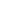 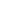 Child’s Signature for Assent	DateCheck which applies (to be completed by person conducting assent discussion):The child is capable of reading and understanding the assent form and has signed above as documentation of assent to take part in this study.The child is not capable of reading the assent form, however, the information was explained verbally to the child who signed above to acknowledge the verbal explanation and his/her assent to take part in this study.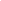 Name of Person Obtaining Assent (Print)	________________________________________________________	   _______________Signature of Person Obtaining Assent	Date